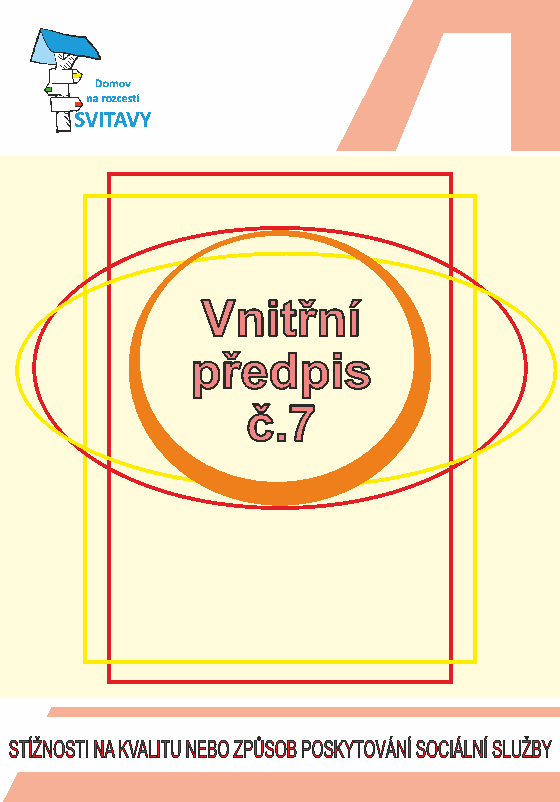 Stížnosti na kvalitu nebo způsob poskytování sociální služby. STÍŽNOSTI NA KVALITU NEBO ZPŮSOB POSKYTOVÁNÍ SOCIÁLNÍCH SLUŽEBČl. IÚvodní ustanoveníDomov na rozcestí Svitavy respektuje lidská práva, důstojnost a oprávněné zájmy klientů. Smyslem tohoto dokumentu je, aby bylo právo klientů stěžovat si důsledně chráněno. Stížnosti, připomínky, podněty jsou vnímány jako zdroj informací o poskytování sociálních služeb a jako důležitý zdroj pro zlepšování kvality poskytovaných služeb                                   Čl. IIDefinice stížnostiStížnost je vyjádřená nespokojenost vyžadující složitější řešení než jenom okamžitou reakci. Podání, které klient označí jako stížnost, je stížností, ať je jeho obsah jakýkoli.Podání, které se stížnost nejmenuje, ale jeho obsah takový je.Jejím obsahem by měla být nespokojenost s kvalitou a způsobem poskytovaných služeb. Tato pravidla neřeší pouze samotné stížnosti, ale i jiné připomínky, podněty a pochvaly ke způsobu, formě a kvalitě poskytované službyČl. IIIDostupnost vnitřních pravidel pro podávání stížnostíTato pravidla pro podávání stížností jsou dostupná všem klientům zaměstnancům, rodinným příslušníkům a veřejnosti. V tištěné podobě jsou umístěna:- ve vstupní hale Domova na rozcestí Svitavy, Tkalcovská 381/1- u ředitelky Domova, sociálních pracovnic a na pracovnách všech pracovištích DOZP- na www.dnrsvitavy.czV alternativní podobě jsou přístupná ve všech domácnostech a v kanceláři ředitelky 						Čl. IVOsoby (instituce) oprávněné vznést stížnost, připomínku, podnět.   a) klient   b) klientem zvolený zástupce   c) rodinný příslušník, nebo soudem stanovený opatrovník klienta   d) klíčový pracovník, jiný pracovník DNR   e) organizace a instituce zabývající se ochranou lidských práv    f) veřejnost						Čl. VZpůsob informování o možnosti podat stížnostInformace o možnosti podávat stížnosti na kvalitu poskytované služby jsou poskytovány zájemci o službu. Dále při podpisu smlouvy o poskytování služby a průběžně.Klienti jsou vhodným a srozumitelným způsobem informování o svém právu podat stížnost na kvalitu služby.Klienti jsou informováni:Ředitelkou, vedoucí domku, klíčovým pracovníkem, příp. dalšími zaměstnancipři individuálních rozhovorech s pracovníkyve VP č. 7, který je k dispozici v každém domkuprostřednictvím Pravidel spolubydlení, které jsou k dispozici na domcích a na webových stránkách www.dnrsvitavy.czPracovníci jsou informováni:na pravidelných týmových poradáchprostřednictvím tohoto dokumentu a Pravidel spolubydlení www.dnrsvitavy.czOstatní občané:prostřednictvím www stránek Domovaosobnědomovní časopis Čtyřlístek             Čl. VIForma stížnosti, připomínky, podnětu.Ke každé stížnosti je založen samostatný spis.   a) ústní – pracovník z ústní formy přepíše do příslušného formuláře, je součástí spisu   b) písemná – je součást spisu   c) elektronická – vytiskne se a zakládá se ke spisu   d) telefonická – přijímající pracovník podrobně zapíše obsah rozhovoru, uvede datum a hodinu, podepíše se, pokud volající uvede své jméno, zaznamená, je součástí spisu Ve službě DOZP – V domcích na ul. T. G. Masaryka, v Lačnově na ulicích Hlavní a Zadní, i v domku na ul. Hraniční jsou schránky umístěny na snadno dostupném místě. U schránky je k dispozici alternativní provedení tohoto předpisu, papír a tužka. Schránka se otevírá 1 krát týdně. U otevírání schránky je přítomna vedoucí domku, službu konající pracovník domku a zástupce klientů příslušného domku.O otevření schránky se sepisuje zápis, který se ukládá na příslušném domku.U klientů, kteří verbálně - slovně nekomunikují je jejich spokojenost / nespokojenost se službou zjišťována dle komunikačních schopností a možností vysledovaných pracovníky a popsaných v osobní dokumentaci klienta. Jak klient vyjadřuje libost a nelibost.                                                   Čl. VIIEvidence stížností, lhůty pro řešení stížností.Evidence stížnostíVšechny písemně podané stížnosti i zápisy o ústně podaných stížnostech eviduje ředitelka. Po podání jsou ihned evidovány v knize stížností.Každá stížnost má pořadové číslo, je založen samostatný spis, který obsahuje všechny relevantní údaje a informace. Všechny údaje, zjištěné při řešení stížností, jsou považovány za důvěrné.Lhůta k vyřízení stížnosti:Každá stížnost je řešena v termínu do 30 dnů od podání stížnosti. Pokud se tato lhůta překročí, je zaměstnanec, který se danou stížností zabývá, povinen tuto skutečnost vhodnou formou klientovi (stěžovateli) oznámit Překročení této lhůty musí zaměstnanec oznámit i ředitelce Domova na rozcestí, a to písemně, s odůvodněním a s uvedením náhradního termínu.					Čl. VIII		Postup při řešení a vyřizování řešení stížnostíKdo stížnosti přijímá a dále je zpracovává:a) vedoucí domku           	                      					                                                                              b) ředitelka DNRVeškeré stížnosti jsou zaznamenány do příslušného formuláře, evidovány v knize stížností a takto jsou předloženy na poradě vedení - viz přílohaPracovník pověřený řešením stížnosti prověří všechny relevantní okolnosti stížnosti, posoudí její důvodnost a vypracuje návrh opatření k odstranění případných kritizovaných nedostatků. Prokáže-li se oprávněnost stížnosti, jsou přijata taková opatření, která zamezí opakování případu. Odpověď je doručena nebo předána stěžovateli, klientovi v písemné podobě s ohledem na dovednosti klienta (přizpůsoben způsob a forma sdělení), nebo ústně (je zaznamenáno v tiskopise).Anonymní stížnost – V Domově na rozcestí ve službě DOZP se anonymní stížností neřeší. Každý má možnost si zvolit komu svoji stížnost či podnět předá / ředitelka DNR, vedoucí DOZP, klíčový pracovník, pracovník ve službě, sociální pracovnice, opatrovník, rodinný příslušník, zvolený zástupce /.Klienti, kteří jsou samostatně chodící si osobu, které chtějí stížnost či podnět předat, sami kontaktují.Směřuje-li stížnost proti ředitelce organizace, je tato stížnost postoupena nadřízenému orgánu – zřizovateli. Opakuje-li klient svoji stížnost, když na ni dostal odpověď, či byla již stížnost vyřešena, nebude stížnost znovu řešena.Čl. IXStřet zájmů, ochrana osobních údajů, zamezení diskriminace při podávání stížností.Při evidenci, šetření a vyřizování stížnosti je důsledně dbáno na to, aby stížnost neřešil pracovník, proti kterému směřuje, nebo který by mohl být jiným způsobem osobně zainteresován na způsobu, jakým bude vyřízena. Pokud by hrozil střet zájmů nebo důvodné obavy z možné podjatosti, pověří ředitelka DNR jiného pracovníka, nebo je stížnost předložena poradnímu orgánu, který ustanovuje ředitelka.Při řešení, vyřízení a zveřejňování stížností je zachována důvěrnost informací, je dbáno na ochranu práv klienta, lidské důstojnosti a osobních a citlivých údajů klienta či jiných dotčených osob. Všechny tyto údaje považujeme za důvěrné.Podání stížnosti nemá vliv na další jednání s klientem při poskytování služeb. Klient Domova nesmí být poškozen ve svých právech a oprávněných zájmech tím, že stížnost podal, a to ani v případě, kdy se stížnost prokáže jako nedůvodná.              Čl. X     Možnost odvoláníPři řešení stížnosti je stěžovatel informován o možnosti odvolání.PřílohaFormulář pro podávání a řešení stížnostíNavazující dokumenty k Vnitřnímu předpisu č. 7VP č. 1 – Vytváření podmínek pro uplatňování vlastní vůle klientůVP č. 2 – ochrana práv osobVP č. 3 – jednání se zájemcem o službuVP č 4 – smlouva o poskytování s.s.Pravidla spolubydleníSTÍŽNOSTI NA KVALITU NEBO ZPŮSOB POSKYTOVÁNÍ 
SOCIÁLNÍ SLUŽBY. SlužbaDomov pro osoby se zdravotním postiženímDomov pro osoby se zdravotním postiženímDomov pro osoby se zdravotním postiženímDomov pro osoby se zdravotním postiženímDomov pro osoby se zdravotním postiženímDomov pro osoby se zdravotním postiženímDomov pro osoby se zdravotním postiženímDomov pro osoby se zdravotním postiženímDomov pro osoby se zdravotním postiženímDomov pro osoby se zdravotním postiženímDomov pro osoby se zdravotním postiženímDomov pro osoby se zdravotním postiženímDomov pro osoby se zdravotním postiženímDomov pro osoby se zdravotním postiženímVydalDomov na rozcestí Svitavy, Tkalcovská 381/1, SvitavyDomov na rozcestí Svitavy, Tkalcovská 381/1, SvitavyDomov na rozcestí Svitavy, Tkalcovská 381/1, SvitavyDomov na rozcestí Svitavy, Tkalcovská 381/1, SvitavyDomov na rozcestí Svitavy, Tkalcovská 381/1, SvitavyDomov na rozcestí Svitavy, Tkalcovská 381/1, SvitavyDomov na rozcestí Svitavy, Tkalcovská 381/1, SvitavyDomov na rozcestí Svitavy, Tkalcovská 381/1, SvitavyDomov na rozcestí Svitavy, Tkalcovská 381/1, SvitavyDomov na rozcestí Svitavy, Tkalcovská 381/1, SvitavyDomov na rozcestí Svitavy, Tkalcovská 381/1, SvitavyDomov na rozcestí Svitavy, Tkalcovská 381/1, SvitavyDomov na rozcestí Svitavy, Tkalcovská 381/1, SvitavyDomov na rozcestí Svitavy, Tkalcovská 381/1, SvitavyPočet stran88888888888888Platnost od1.1.20071.1.20071.1.20071.1.20071.1.20071.1.20071.1.20071.1.20071.1.20071.1.20071.1.20071.1.20071.1.20071.1.2007Aktualizace2. 5.20071.12.20071.7.20081.7.20081.6.20091.8.20101.8.20101.8.20101.8.20101.6.20111.6.20111.6.20111.6.20111.6.20112.5.2012Aktualizace1.6.20131.6.20141.10.20141.6.20141.10.20141.12.20151.7.20171.7.20171.7.20171.7.20171.8. 20191.8. 20191.8. 20191.8. 20191.8. 2019Revize1.10. 20151.12. 20161.6.20181.6.2018VypracovalRealizační týmRealizační týmRealizační týmRealizační týmRealizační týmDatumDatumDatumDatumDatumČervenec 2019Červenec 2019Červenec 2019Červenec 2019GarantSociální pracovnice, vedoucíSociální pracovnice, vedoucíSociální pracovnice, vedoucíSociální pracovnice, vedoucíSociální pracovnice, vedoucíPodpisPodpisPodpisPodpisZávazná proVšechny zaměstnance a klienty službyVšechny zaměstnance a klienty službyVšechny zaměstnance a klienty službyVšechny zaměstnance a klienty službyVšechny zaměstnance a klienty službyVšechny zaměstnance a klienty službyVšechny zaměstnance a klienty službyVšechny zaměstnance a klienty službyVšechny zaměstnance a klienty službyVšechny zaměstnance a klienty službyVšechny zaměstnance a klienty službyVšechny zaměstnance a klienty službyVšechny zaměstnance a klienty službyVšechny zaměstnance a klienty službySchválenoPhDr. Filipová Jaroslava, ředitelkaPhDr. Filipová Jaroslava, ředitelkaPhDr. Filipová Jaroslava, ředitelkaPhDr. Filipová Jaroslava, ředitelkaPhDr. Filipová Jaroslava, ředitelkaPhDr. Filipová Jaroslava, ředitelkaDneDneDneDneDneKritériuma) Poskytovatel má písemně zpracována vnitřní pravidla pro podávání a vyřizování stížností osob na kvalitu nebo způsob poskytování sociální služby, a to ve formě srozumitelné osobám, podle těchto pravidel poskytovatel postupujeb) Poskytovatel informuje osoby o možnosti podat stížnost, jakou formou stížnost podat, na koho je možno se obracet, kdo bude stížnost vyřizovat a jakým způsobem a o možnosti zvolit si zástupce pro podání a vyřizování stížnosti, s těmito postupy jsou rovněž prokazatelně seznámeni zaměstnanci poskytovatelec) Poskytovatel stížnosti eviduje a vyřizuje je písemně v přiměřené lhůtěd) Poskytovatel informuje osoby o možnosti obrátit se v případě nespokojenosti s vyřízením stížnosti na nadřízený orgán poskytovatele nebo na instituci sledující dodržování lidských práv s podnětem na prošetření postupu při vyřizování stížnostiAdresatelefonemailKrajský úřad Pardubického kraje    Odbor sociálních věcí Komenského nám. 125                53211 Pardubice        466 026 446www.pardubickykraj.cz     Ministerstvo práce a soc. věcíNa poříčním právu 1                           128 01 Praha 2       www.mpsv.czVeřejný ochránce práv                                          Údolní 39                                                    602 00 BrnoTel.  Ústředna, vrátnice Kanceláře veřejného ochránce práv – 542 542 111
Sekretariát vedoucího Kanceláře veřejného ochránce práv – 542 542 555
Informace o podnětech veřejnému ochránci práv – 542 542 888.www.ochrance.czČeský helsinský výbor                                          Veverkova 1343                          118 00 Praha 1  sekr@helcom.cz   Liga lidských právBratislavská 215/31                           602 00 Brnowww.llp.czObčanské poradny  www.obcanske-poradny.cz